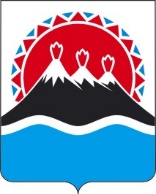 МИНИСТЕРСТВО ЗДРАВООХРАНЕНИЯ КАМЧАТСКОГО КРАЯПРИКАЗг. Петропавловск-КамчатскийПРИКАЗЫВАЮ:Внести в приложение № 1 к приказу Министерства здравоохранения Камчатского края от 22.09.2022  № 21-763 «Об утверждении перечня медицинских организаций (структурных подразделений) оказывающих первичную медико-санитарную помощь и специализированную медицинскую помощь в стационарных условиях пациентам с новой коронавирусной инфекцией COVID-19» изменения, изложив его в редакции согласно приложению к настоящему приказу.2. Настоящий приказ вступает в силу через 10 дней после дня его официального опубликования и распространяется на правоотношения, возникшие с 11 ноября 2023 года.3. Контроль за исполнением настоящего приказа оставляю за собой.								Приложение к приказу								Министерства здравоохранения Камчатского края«Приложение № 1 к приказу Министерства здравоохранения Камчатского краяот 22.09.2022 № 21-763»	Перечень медицинских организаций, оказывающих медицинскую помощь пациентам с новой коронавирусной инфекцией COVID-19 в стационарных условиях». [Дата регистрации]№[Номер документа]О внесении изменения в приложение № 1 к приказу Министерства здравоохранения Камчатского края от 22.09.2022  № 21-763«Об утверждении перечня медицинских организаций (структурных подразделений) оказывающих первичную медико-санитарную помощь и специализированную медицинскую помощь в стационарных условиях пациентам с новой коронавирусной инфекцией COVID-19»Министр здравоохранения Камчатского края[горизонтальный штамп подписи 1]А.В. Гашковп/пНаименование организации1Государственное бюджетное учреждение здравоохранения Камчатского края «Камчатский краевой центр по профилактике и борьбе со СПИД и инфекционными заболеваниями» 2Государственное бюджетное учреждение здравоохранения  Камчатского края «Камчатская краевая детская инфекционная больница» 3Государственное бюджетное учреждение здравоохранения Камчатского края «Петропавловск-Камчатская городская больница  № 2» 4Государственное бюджетное учреждение здравоохранения Камчатского края «Елизовская районная больница» 